Администрация Табунского района Алтайского краяПостановлениЕВ целях внедрения системы наставничества педагогических работников и на основании приказа Министерства образования и науки Алтайского края от 24.03.2022 № 404 «Об утверждении положения о системе наставничества педагогических работников в образовательных организациях Алтайского края, осуществляющих образовательную деятельность по реализации основных и дополнительных общеобразовательных программ, и образовательных программ среднего профессионального образования», постановляю:Утвердить Положение о системе наставничества педагогических работников в образовательных учреждениях Табунского района Алтайского края, осуществляющих образовательную деятельность по реализации основных и дополнительных программ.Руководителям образовательных учреждений Табунского района руководствоваться настоящим Положением при подготовке и принятии локальных нормативных актов образовательных учреждений по вопросам реализации системы наставничества.Настоящее постановление опубликовать в установленном порядке и разместить на официальном сайте администрации района в информационно-телекоммуникационной сети «Интернет».Контроль за исполнением настоящего постановления возложить на заместителя главы администрации района по социальным вопросам С.Н. Ятлову. УТВЕРЖДЕНОпостановлением администрацииТабунского района Алтайского краяот 09.06.2022 № 211Положение   о системе наставничества педагогических работников в образовательных организациях Табунского района Алтайского края, осуществляющих образовательную деятельность по реализации основных и дополнительных общеобразовательных программ1. Общие положения1.1. Настоящее Положение о системе наставничества педагогических работников в образовательных организациях Табунского района Алтайского края, осуществляющих образовательную деятельность по реализации основных и дополнительных общеобразовательных программ (далее - Положение), определяет цели, задачи, формы и порядок осуществления наставничества. Положение разработано в соответствии с нормативной правовой базой в сфере образования и наставничества.Педагогическими работниками являются работники образовательных организаций, перечисленные в Постановлении Правительства РФ от 21.02.2022 N 225 "Об утверждении номенклатуры должностей педагогических работников организаций, осуществляющих образовательную деятельность, должностей руководителей образовательных организаций".Методологической основой системы наставничества в рамках настоящего положения является понимание наставничества как:социального института, обеспечивающего передачу социально значимого профессионального и личностного опыта, системы смыслов и ценностей новым поколениям педагогических работников;составной части методической работы образовательной организации по совершенствованию педагогического мастерства работников, включающую работу с молодыми специалистами; деятельность по адаптации педагогических кадров в новой организации; работу с педагогическими кадрами при вхождении в новую должность; организацию работы с кадрами по итогам аттестации.1.2. В Положении используются следующие понятия:Наставничество — форма обеспечения профессионального становления, развития и адаптации к квалифицированному исполнению должностных обязанностей лиц, в отношении которых осуществляется наставничество. Наставничество подразумевает необходимость совместной деятельности наставляемого и наставника по планированию и коррекции персонализированной программы наставничества.Наставник — участник персонализированной программы наставничества, имеющий измеримые позитивные результаты профессиональной деятельности, готовый и способный организовать индивидуальную траекторию профессионального развития, наставляемого на основе его профессиональных затруднений, также обладающий опытом и навыками, необходимыми для стимуляции и поддержки процессов самореализации и самосовершенствования наставляемого.Наставляемый — участник системы наставничества, который через взаимодействие с наставником и при его помощи и поддержке приобретает новый опыт, развивает необходимые навыки и компетенции, добивается предсказуемых результатов, преодолевая тем самым свои профессиональные затруднения. Наставляемый является активным субъектом собственного непрерывного личностного и профессионального роста, который формулирует образовательный заказ системе повышения квалификации и институту наставничества на основе осмысления собственных образовательных запросов, профессиональных затруднений и желаемого образа самого себя как профессионала.Форма наставничества — способ реализации системы наставничества через организацию работы наставнической пары/группы, участники которой находятся в заданной ролевой ситуации, определяемой основной деятельностью и позицией участников.Персонализированная программа наставничества — это краткосрочная персонализированная программа (от З месяцев до 1 года), включающая описание форм и видов наставничества, участников наставнической деятельности, направления наставнической деятельности и перечень мероприятий, нацеленных на устранение выявленных профессиональных затруднений наставляемого и на поддержку его сильных сторон.Индивидуальный образовательный маршрут наставляемого — это долгосрочная (4-5 лет) образовательная программа профессионального самосовершенствования педагогического работника в рамках дополнительного профессионального образования, реализуемая на основе мотивированного выбора образовательных альтернатив.2. Цели, задачи, принципы системы наставничестваЦель системы наставничества — создание системы правовых, организационно-педагогических, учебно-методических, управленческих, финансовых условий и механизмов развития наставничества в образовательных организациях Табунского района Алтайского края, осуществляющих образовательную деятельность по реализации основных и дополнительных общеобразовательных программ (далее — «образовательные организации»), для обеспечения непрерывного профессионального роста и профессионального самоопределения педагогических работников, самореализации и закрепления в профессии, включая начинающих педагогов.Задачи системы наставничества:	содействовать	повышению правового	и	социально-профессионального статуса наставников, соблюдению гарантий профессиональных прав и свобод наставляемых;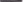 — обеспечивать соответствующую помощь в формировании межшкольной цифровой информационно-коммуникативной среды наставничества, взаимодействия административно-управленческих (вертикальных) методов и самоорганизующихся не директивных (горизонтальных) инициатив;— оказывать методическую помощь в реализации различных форм и видов наставничества педагогических работников в образовательных организациях;— способствовать формированию единого научно-методического сопровождения педагогических работников, развитию стратегических партнерских отношений в сфере наставничества на институциональном и внеинституциональном уровнях.Система наставничества основывается на следующих принципах:— принцип добровольности, соблюдения прав и свобод, равенства педагогов предполагает приоритет и уважение интересов личности и личностного развития педагогов, добровольность их участия в наставнической деятельности, признание равного социального статуса педагогических работников, независимо от ролевой позиции в системе наставничества;— принцип индивидуализации и персонализации направлен на признание способности личности к саморазвитию в качестве естественной, изначально присущей человеку потребности и возможности; на сохранение индивидуальных приоритетов в формировании наставляемым собственной траектории развития;— принцип вариативности предполагает возможность образовательных организаций выбирать наиболее подходящие для конкретных условий формы и виды наставничества;— принцип системности и стратегической целостности предполагает разработку и реализацию системы наставничества с максимальным охватом всех необходимых структур системы образования на федеральном, региональном, муниципальном и институциональном уровнях.3. Условия и ресурсы для реализации системы наставничестваСистема наставничества является совокупностью условий, ресурсов, процессов, механизмов, инструментов, необходимых и достаточных для успешной реализации в образовательной организации персонализированных программ наставничества педагогических работников. 3.1. Кадровые условия и ресурсыКадровые условия предполагают наличие в образовательной организации:руководителя, разделяющего ценности отечественной системы образования, приоритетные направления ее развития; куратора реализации персонализированных программ наставничества; наставников — педагогов, которые имеют подтвержденные результаты педагогической деятельности, демонстрируют образцы лучших практик преподавания, профессионального взаимодействия с коллегами.3.2. Организационно-методические и организационно-педагогические условия и ресурсы.Организационно-методические и организационно-педагогические условия и ресурсы реализации системы наставничества в образовательной организации включают:подготовку локальных нормативных актов, программ, сопровождающих процесс наставничества педагогических работников;разработку персонализированных программ наставнической деятельности;оказание консультационной и методической помощи наставникам и наставляемым в разработке перечня мероприятий «дорожной карты» по реализации персонализированных программ наставничества; цифровую информационно-коммуникационную среду наставничества вне зависимости от конкретного места работы наставляемого и наставника, и круга их непосредственного профессионального общения;изучение, обобщение и распространение положительного опыта работы наставников, обмен инновационным опытом в сфере наставничества педагогических работников;координирование вертикальных и горизонтальных связей в управлении наставнической деятельностью;нормотворческую, учебно-методическую, научно-методическую, информационно-аналитическую деятельность Центра непрерывного повышения профессионального мастерства в Алтайском крае (далее — «ЦНПТЛ>>), стажировочных площадок, сетевых сообществ, педагогических общественных объединений Алтайского края и т.д., направленную на поддержку наставничества педагогических работников в образовательных организациях;осуществление мониторинга результатов наставнической деятельности.Материально-технические условия и ресурсыМатериально-технические условия и ресурсы образовательной организации могут включать: учебный класс и (или) комнату для проведения индивидуальных и (или) групповых встреч наставников и наставляемых; доску объявлений для размещения открытой информации по наставничеству педагогических работников (в т.ч. электронный ресурс, чат/группа наставников-наставляемых в социальных сетях); средства для организации видео-конференц-связи, другие материально-технические ресурсы.Финансово-экономические условия. Мотивирование и стимулирование.Стимулирование реализации системы наставничества включают в себя материальные (денежные) и нематериальные способы стимулирования.Материальное (денежное) стимулирование включает в себя закрепление размера выплат компенсационного и (или) стимулирующего характера, установленные работнику за реализацию наставнической деятельности, коллективными договорами, соглашениями, локальными нормативными актами в соответствии с федеральными законами и иными нормативными правовыми актами Российской Федерации, в том числе регионального уровня.Нематериальные способы стимулирования включают в себя комплекс мероприятий, направленных в том числе на повышение общественного статуса наставников, публичное признание их деятельности и заслуг, которые не требуют прямого использования денежных и иных материальных ресурсов.Настоящим положением установлены следующие меры нематериального стимулирования наставников в Табунском районе Алтайского края:— наставники могут быть рекомендованы для включения в резерв управленческих кадров отдельной образовательной организации, органов местного самоуправления, органов государственной власти различных уровней;— наставническая деятельность учитывается при выдвижении на профессиональные конкурсы педагогических работников, в том числе в качестве членов жюри;лучшие наставники молодежи из числа учителей, преподавателей и других работников образовательных организаций Табунского района Алтайского края могут быть рекомендованы к награждению следующими государственными наградами Российской Федерации: знак отличия «За наставничество» (вместе с «Положением о знаке отличия «За наставничество»), введенный в соответствии с Указом Президента Российской Федерации от 2 марта 2018 г. № 94 «Об учреждении знака отличия «За наставничество»; ведомственные награды Минпросвещения России — нагрудные знаки «Почетный наставник» и «Молодость и Профессионализм», учрежденные приказом Минпросвещения России от 1 июля 2021 г. № 400 «О ведомственных наградах Министерства просвещения Российской Федерации»;наставническая деятельность может быть учтена при проведении конкурсов профессионального мастерства регионального и муниципального уровней, а также в рамках реализации программ поддержки педагогических работников в Алтайском крае.В целях популяризации роли наставника и повышения его статуса в Алтайском крае проходит форум наставников «Наставничество — территория развития кадрового потенциала Алтая», действует сетевое профессиональное сообщество наставников. Под руководством ФГБОУ ВО «Алтайский государственный гуманитарно-педагогический университет имени В.М. Шукшина» действует информационная площадка в сети Интернет регионального проекта «Центр педагогического наставничества: территория развития кадрового потенциала Алтая».Структурные компоненты системы наставничества педагогических работников в образовательной организацииСтруктурные компоненты системы наставничества распределяются на два контура: внутренний (контур образовательной организации) и внешний по отношению к ней.Во внутреннем контуре концентрируются структурные компоненты, позволяющие непосредственно реализовывать систему наставничества в образовательной организации и отвечающие за успешность ее реализации.На внешнем контуре представлены структурные компоненты различных уровней управления образования, которые способствуют реализации системы наставничества.Внутренний контур: образовательная организация.Образовательная организация:издает локальные акты о внедрении и реализации системы наставничества, принимает Положение о системе наставничества педагогических работников в образовательной организации, дорожную карту по его реализации и другие документы; организует контакты с различными структурами по проблемам наставничества во внешнем контуре (заключение договоров о сотрудничестве, о социальном партнерстве, проведение координационных совещаний, участие в конференциях, форумах, вебинарах, семинарах по проблемам наставничества и т.п.); осуществляет организационное, учебно-методическое, материально техническое, инфраструктурное обеспечение системы (целевой модели) наставничества; создает условия по координации и мониторингу реализации системы наставничества.Руководитель образовательной организации.Общие руководство и контроль за организацией и реализацией системы наставничества осуществляет руководитель образовательной организации.В зависимости от особенностей работы образовательной организации и от количества наставников/наставляемых могут создаваться структуры, либо определяться ответственные лица, например, куратор реализации программ наставничества, который назначается руководителем образовательной организации из числа заместителей руководителя.4.1.3. Куратор реализации программ наставничества:своевременно (не менее одного раза в год) актуализирует информацию о наличии в образовательной организации педагогов, которых необходимо включить в наставническую деятельность в качестве наставляемых;организовывает разработку персонализированных программ наставничества (от 3 месяцев до 1 года); осуществляет мониторинг эффективности и результативности системы наставничества, формирует итоговый аналитический отчет по внедрению системы наставничества;осуществляет координацию деятельности по наставничеству с ответственными и неформальными представителями региональной системы наставничества, с сетевыми педагогическими сообществами; принимает (совместно с системным администратором) участие в наполнении рубрики (странички) «Наставничество» на официальном сайте общеобразовательной организации различной информацией (событийная, новостная, методическая, правовая и пр.) (при наличии); инициирует публичные мероприятия по популяризации системы наставничества педагогических работников и др.4.1.4. Методическое объединение /совет наставников.Методическое объединение/совет наставников образовательной организации (далее — МО наставников) — общественный профессиональный орган, объединяющий на добровольной основе педагогов-наставников образовательной организации в целях осуществления оперативного руководства методической (научно-методической) деятельностью по реализации персонализированных программ наставничества. Руководитель совета наставников может входить в созданные общественные советы наставников.Цель деятельности МО наставников: осуществление текущего руководства реализацией персонализированных программ наставничества.Задачи деятельности МО наставников:— принимать участие в разработке локальных актов и иных документов образовательной организации в сфере наставничества педагогических работников (совместно с первичной или территориальной профсоюзной организацией);— принимать участие в разработке и апробации персонализированных программ наставничества педагогических работников;— помогать подбирать и закреплять пары (группы) наставников и наставляемых по определенным вопросам (предметное содержание, методика обучения и преподавания, воспитательная деятельность, организация урочной и внеурочной деятельности, психолого-педагогическое сопровождение наставляемых и наставников, работа с родителями, связь с системой дополнительного образования и т.п.);— анализировать результаты диагностики профессиональных затруднений и вносить соответствующие корректировки в персонализированные программы наставничества;— осуществлять подготовку участников персонализированных программ наставничества к конкурсам профессионального мастерства, форумам, научно-практическим конференциям, фестивалям и т.д.;— осуществлять организационно-педагогическое, учебно-методическое, материально-техническое, инфраструктурное/логистическое обеспечение реализации персонализированных программ наставничества педагогических работников в образовательной организации;— участвовать в мониторинговых и оценочных процедурах хода реализации персонализированных программ наставничества;— являться переговорной площадкой, осуществлять консультационные, согласовательные и арбитражные функции;— участвовать в разработке системы поощрения (материального и нематериального стимулирования) наставников и наставляемых; — участвовать в формировании банка лучших практик наставничества педагогических работников.4.1.5. В образовательной организации применяются разнообразные формы наставничества («педагог — педагог», «руководитель образовательной организации — педагог», «работодатель — студент», «педагог вуза/колледжа — молодой педагог образовательной организации» и другие) по отношению к наставнику или группе наставляемых. Применение форм наставничества выбирается в зависимости от цели персонализированной программы наставничества педагога, имеющихся профессиональных затруднений, запроса наставляемого и имеющихся кадровых ресурсов. Формы наставничества используются как в одном виде, так и в комплексе в зависимости от запланированных эффектов.Виртуальное (дистанционное) наставничество — дистанционная форма организации наставничества с использованием информационно коммуникационных технологий, таких как видеоконференции, платформы для дистанционного обучения, социальные сети и онлайн-сообщества, тематические интернет-порталы и др. Обеспечивает постоянное профессиональное и творческое общение, обмен опытом между наставником и наставляемым, позволяет дистанционно сформировать пары «наставник — наставляемый», привлечь профессионалов и сформировать банк данных наставников, делает наставничество доступным для широкого круга лиц.Наставничество в группе — форма наставничества, когда один наставник взаимодействует с группой наставляемых одновременно (от двух и более человек). Краткосрочное или целеполагающее наставничество — наставник и наставляемый встречаются по заранее установленному графику для постановки конкретных целей, ориентированных на определенные краткосрочные результаты. Наставляемый должен приложить определенные усилия, чтобы проявить себя в период между встречами и достичь поставленных целей.Реверсивное наставничество — профессионал младшего возраста становится наставником опытного работника по вопросам новых тенденций, технологий, а опытный педагог становится наставником молодого педагога в вопросах методики и организации учебно-воспитательного процесса.Ситуационное наставничество — наставник оказывает помощь или консультацию всякий раз, когда наставляемый нуждается в них. Как правило, роль наставника состоит в том, чтобы обеспечить немедленное реагирование на ту или иную ситуацию, значимую для его подопечного.Скоростное наставничество — однократная встреча наставляемого (наставляемых) с наставником более высокого уровня (профессионалом/компетентным лицом) с целью построения взаимоотношений с другими работниками, объединенными общими проблемами и интересами или обменом опытом. Такие встречи помогают формулировать и устанавливать цели индивидуального развития и карьерного роста на основе информации, полученной из авторитетных источников, обменяться мнениями и личным опытом, а также наладить отношения «наставник — наставляемый» («равный — равному»).Традиционная форма наставничества («один-на-один») — взаимодействие между более опытным и начинающим работником в течение определенного продолжительного времени. Обычно проводится отбор наставника и наставляемого по определенным критериям: опыт, навыки, личностные характеристики и др.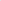 Форма наставничества «учитель — учитель» — способ реализации целевой модели наставничества через организацию взаимодействия наставнической пары «учитель-профессионал — учитель, вовлеченный в различные формы поддержки и сопровождения».Форма наставничества «руководитель образовательной организации — учитель» способ реализации целевой модели наставничества через организацию взаимодействия наставнической пары «руководитель образовательной организации— учитель», нацеленную на совершенствование образовательного процесса и достижение желаемых результатов руководителем образовательной организации посредством создания необходимых организационно-педагогических, кадровых, методических, психолого-педагогических условий и ресурсов.4.2. Внешний контур: региональный уровень.4.2.1. КАУ ДПС) «Алтайский институт развития образования имени Адриана Митрофановича Топорова» оказывает содействие при внедрении (применении) системы наставничества на региональном уровне по вопросам:- информационно-аналитического, научно-методического, учебно-методического сопровождения реализации дополнительных профессиональных программ (повышения квалификации) по направлению «Наставничество педагогических работников в образовательных организациях» и др.;- проведения курсов повышения квалификации для специалистов стажировочных площадок по вопросам внедрения системы наставничества;- организации деятельности профессиональных сообществ педагогических работников (ассоциаций) на региональном уровне на основе информационно-коммуникационных технологий.4.22. Центр непрерывного повышения профессионального мастерства педагогических работников Алтайского края (далее ЦНППМ).Цель деятельности ЦНППМ: осуществление тьюторского сопровождения индивидуальных образовательных маршрутов (4-5 лет) педагогических работников в образовательных организациях.Задачи деятельности ЦНППМ:— формировать систему методического сопровождения освоения программ дополнительного профессионального педагогического образования с использованием индивидуальных образовательных маршрутов на основе выявленных дефицитов профессиональных компетенций, в том числе с применением сетевых форм реализации программ;— облегчать перенос приобретенных (усовершенствованных) профессиональных компетенций в ежедневную педагогическую практику;— выявлять, систематизировать, отбирать и диссеминировать новые рациональные и эффективные практики наставничества.Тьютор ЦНППМ обеспечивает персональное сопровождение педагогических работников в системе общего, среднего профессионального и дополнительного образования, принимает активное участие в процессе повышения квалификации (освоения содержания программ дополнительной профессиональной переподготовки) и роста педагогического мастерства педагогов. Тьютор оказывает методическую помощь при разработке и реализации индивидуальных образовательных маршрутов с учетом выявленных дефицитов профессиональных компетенций педагогического работника, обеспечивает содержательное адресное сопровождение образовательного процесса, работает по направлениям педагогической деятельности педагога во взаимосвязи с кураторами реализации персонализированных программ наставничества.Алгоритм разработки индивидуального образовательного маршрута как образовательной технологии предусматривает следующие позиции:самоопределение (саморефлексия) педагога — описание идеального, желаемого образа самого себя как состоявшегося профессионала в целях предотвращения «слепого» копирования чужого опыта;диагностика (самодиагностика) достижений, достоинств и личностных ресурсов педагога в педагогическом контексте конкретной образовательной организации (научно-теоретические, нормативные правовые, предметно-профессиональные, психолого-педагогические (ориентированные на обучающихся и их родителей), методические (содержание образования, методики и технологии обучения), ИКТ-компетенции, цифровизация образования, внеурочная и воспитательная деятельность, здоровьесбережение обучающихся;3) диагностика (самодиагностика) профессиональных затруднений и дефицитов в педагогическом контексте конкретной образовательной организации (научно-теоретические, нормативные правовые, предметно профессиональные, психолого-педагогические (ориентированные на обучающихся и их родителей), методические (содержание образования, методики и технологии обучения), ИКТ компетенции, цифровизация образования, внеурочная и воспитательная деятельность, здоровье сбережение обучающихся);составление дорожной карты индивидуального образовательного маршрута, включающей:а) график обучения по программам дополнительного профессионального образования;б) осуществление инновационных для данного педагога пробно поисковых действий, реализуемых в совместной с обучающимися педагогической деятельности;в) участие в разработке и реализации инновационных программ и педагогических проектов; исследовательская деятельность, которая становится необходимой частью профессии;г) комплекс и последовательность конкретных мер и мероприятий в целях достижения желаемого результата;реализация дорожной карты (фиксируются достижения педагога по каждому из мероприятий в виде конкретного педагогического продукта (пакет педагогических диагностик, методические рекомендации, технологии, методики, разработки занятий, сценарии воспитательных мероприятий и т.д.), а также отражается субъективное отношение к достигнутым результатам;корректировка дорожной карты (параллельно с ее реализацией) — дополнения и изменения, вносимые в дорожную карту под влиянием изменений, происходящих в образовании, изменений запросов, интересов и потребностей самого педагога и участников образовательного процесса конкретной образовательной организации.рефлексивный анализ эффективности индивидуального образовательного маршрута (самооценка как способ обучения, рефлексия процесса достижения и достигнутых результатов по каждому из дефицитов, рефлексия степени приближения к желаемому образу педагога профессионала).Индивидуальный образовательный маршрут педагога рассчитан не на простой прирост знаний, умений, навыков, компетенций, а на главное приобретение педагогического работника — осмысление своего личностного потенциала, мотивацию к непрерывному профессиональному развитию.4.3. Внешний контур: федеральный уровень.При реализации системы наставничества могут быть привлечены структурные компоненты внешнего контура федерального уровня:4.3.1. ФГАОУ ДПО «Академия Министерства просвещения Российской Федерации»Цель деятельности: разработка и сопровождение применения системы наставничества педагогических работников в образовательных организациях.Задачи деятельности:— осуществлять информационно-методическую поддержку реализации системы, включая создание и ведение информационного ресурса, посвященного наставничеству педагогических работников;— проводить апробацию и осуществлять сопровождение школ, реализующих систему наставничества на всех этапах внедрения; — выполнять функции федерального оператора реализации системы (целевой модели) наставничества при ее внедрении во всех субъектах Российской Федерации;— вести федеральный реестр образовательных программ дополнительного профессионального педагогического образования (далее — ФРОП ДППО), в том числе по наставничеству;— проводить различные мероприятия (вебинары, конференции) по внедрению системы наставничества и методической поддержки системы наставничества в целом.4.3.2. Федеральные центры научно-методического сопровождения педагогов (созданные на базе организаций высшего образования).Цель деятельности: проведение фундаментальных и прикладных исследований, трансфер научных достижений и передовых педагогических технологий в сферу образования.Задачи деятельности:- способствовать упрочению связей между системой высшего педагогического образования и системами общего, профессионального и дополнительного образования; - разрабатывать необходимое научно-методическое и учебно-методическое сопровождение формы наставничества «педагог вуза (колледжа) — молодой педагог общеобразовательной организации»;- разрабатывать персонализированные программы наставничества для молодых специалистов, для педагогов со значительным стажем работы и реализовывать их на курсах повышения квалификации на базе вуза.5. Заключительные положенияДля оценки эффективности реализации настоящего положения в регионе проводится мониторинг, состоящий из двух этапов.Мониторинг процесса реализации персонализированной программы наставничества, который оценивает:результативность реализации персонализированной программы наставничества и сопутствующие риски; эффективность реализации образовательных и культурных проектов совместно с наставляемым; процент обучающихся наставляемого, успешно прошедшихВПР/ОГЭ/ЕГЭ; динамику успеваемости обучающихся; динамику участия обучающихся в олимпиадах; социально-профессиональную активность наставляемого и др.Мониторинг влияния персонализированной программы наставничества на всех ее участников.Результатом успешной реализации персонализированной программы наставничества может быть признано:улучшение образовательных результатов и у наставляемого, и у наставника; повышение уровня мотивированности и осознанности наставляемых в вопросах саморазвития и профессионального самообразования; степень включенности наставляемого в инновационную деятельность школы; качество и темпы адаптации молодого/менее опытного/сменившего место работы специалиста на новом месте работы; увеличение числа педагогов, планирующих стать наставниками и наставляемыми в ближайшем будущем.	  09.06.2022№211  с. ТабуныОб утверждении Положения о системе наставничества педагогических работников в образовательных учреждениях Табунского района Алтайского края, осуществляющих образовательную деятельность по реализации основных и дополнительных общеобразовательных программОб утверждении Положения о системе наставничества педагогических работников в образовательных учреждениях Табунского района Алтайского края, осуществляющих образовательную деятельность по реализации основных и дополнительных общеобразовательных программОб утверждении Положения о системе наставничества педагогических работников в образовательных учреждениях Табунского района Алтайского края, осуществляющих образовательную деятельность по реализации основных и дополнительных общеобразовательных программОб утверждении Положения о системе наставничества педагогических работников в образовательных учреждениях Табунского района Алтайского края, осуществляющих образовательную деятельность по реализации основных и дополнительных общеобразовательных программГлава районаВ.С. Швыдкой